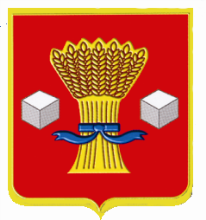 АдминистрацияСветлоярского муниципального района Волгоградской областиПОСТАНОВЛЕНИЕот 08.06.2018                      № 994Об утверждении Положенияоб организации мероприятиймежпоселенческого характерапо охране окружающей средына территории Светлоярскогомуниципального района Волгоградской областиВ целях обеспечения прав граждан, проживающих на территории Светлоярского муниципального района Волгоградской области, на благоприятную окружающую среду, достоверную информацию о ее состоянии, формирования правовой основы муниципальной политики в сфере охраны окружающей среды, в соответствии с федеральными законами от 06.10.2003          № 131-ФЗ «Об общих принципах организации местного самоуправления в Российской Федерации», от 10.01.2002 N 7-ФЗ «Об охране окружающей среды», руководствуясь Уставом Светлоярского муниципального района Волгоградской области,п о с т а н о в л я ю:1. Утвердить прилагаемое Положение об организации мероприятий межпоселенческого характера по охране окружающей среды на территории Светлоярского муниципального района Волгоградской области.2. Отделу по муниципальной службе, общим и кадровым вопросам (Иванова Н.В.) администрации Светлоярского муниципального района Волгоградской области разместить настоящее постановление на официальном сайте Светлоярского муниципального района Волгоградской области.3. Контроль за выполнением настоящего постановления возложить на заместителя главы Светлоярского муниципального района Ю.Н.Ускова.Глава муниципального района                                                          Т.В. РаспутинаИсп. Пугачева О.А.УТВЕРЖДЕНОпостановлением администрации Светлоярского муниципального района от  «__» _______ 2018 № ___ПоложениеОб организации мероприятий межпоселенческого характера по охране окружающей среды на территории Светлоярского муниципального района Волгоградской областиСтатья 1. Общие положения1.1. Настоящее Положение определяет порядок организации мероприятий межпоселенческого характера по охране окружающей среды на территории Светлоярского муниципального района Волгоградской области (далее - Светлоярский муниципальный район) в соответствии с Земельным кодексом Российской Федерации, Водным кодексом Российской Федерации, федеральными законами от 23 ноября 1995 г. № 174-ФЗ "Об экологической экспертизе", от 24 июня 1998 г. №89-ФЗ "Об отходах производства и потребления", от 10 января 2002 г.  №7-ФЗ "Об охране окружающей среды", от 6 октября 2003 г.  №131-ФЗ "Об общих принципах организации местного самоуправления в Российской Федерации", Уставом Светлоярского муниципального района, муниципальными правовыми актами Светлоярского муниципального района, регулирующими отношения в области охраны окружающей среды и природопользования.1.2. Задачей настоящего Положения является формирование правовой основы организации мероприятий межпоселенческого характера по охране окружающей среды на территории Светлоярского муниципального района, обеспечивающих сбалансированное решение социально-экономических задач, сохранение благоприятной окружающей среды и природных ресурсов, укрепление правопорядка в области охраны окружающей среды и обеспечение экологической безопасности.1.3. Целями настоящего Положения являются разработка мероприятий межпоселенческого характера в области охраны окружающей среды на территории Светлоярского муниципального района, координация работы для обеспечения конституционных прав граждан на благоприятную окружающую среду, достоверную информацию о ее состоянии.1.4. Положение действует на всей территории Светлоярского муниципального района и является обязательным для исполнения всеми юридическими, физическими лицами и должностными лицами.Статья 2. Основные принципы реализации мероприятиймежпоселенческого характера по охране окружающей среды2.1. Хозяйственная и иная деятельность физических и юридических лиц, расположенных на территории Светлоярского муниципального района, должна осуществляться на основе следующих принципов:2.1.1. Соблюдения права человека на благоприятную окружающую среду;2.1.2. Обеспечения благоприятных условий жизнедеятельности человека;2.1.3. Охраны, воспроизводства и рационального использования природных ресурсов как необходимых условий обеспечения благоприятной окружающей среды и экологической безопасности;2.1.4. Обязательности оценки воздействия на окружающую среду при принятии решений об осуществлении хозяйственной и иной деятельности;2.1.5. Приоритета сохранения естественных экологических систем, природных ландшафтов и природных комплексов;2.1.6. Презумпции экологической опасности планируемой хозяйственной и иной деятельности;2.1.7. Учета природных и социально-экономических особенностей территории Светлоярского муниципального района при планировании и осуществлении хозяйственной и иной деятельности;2.1.8. Допустимости воздействия хозяйственной и иной деятельности, на природную среду исходя из требований в области охраны окружающей среды;2.1.9. Участия граждан, общественных объединений и некоммерческих организаций в решении задач охраны окружающей среды;2.1.10. Соблюдения права каждого на получение достоверной информации о состоянии окружающей среды, а также участия граждан в принятии решений, касающихся их прав на благоприятную окружающую среду, в соответствии с законодательством;2.1.11. Ответственности за нарушение законодательства в области охраны окружающей среды;2.1.12. Организации и развития системы экологического образования, воспитания и формирования экологической культуры.Статья  3. Полномочия администрации Светлоярского муниципального района по организации мероприятий межпоселенческого характерапо охране окружающей среды3.1. К полномочиям администрации Светлоярского муниципального района по организации мероприятий межпоселенческого характера по охране окружающей среды относятся:3.1.1. Осуществление охраны окружающей среды и обеспечение экологической безопасности на территории Светлоярского муниципального района с учетом его географических, природных, социально-экономических и иных особенностей в соответствии с законодательством;3.1.2. Участие в охране зеленого фонда в Светлоярском муниципальном районе;3.1.3. Участие в охране земель на территории Светлоярского муниципального района;3.1.4. Установление правил использования водных объектов общего пользования для личных и бытовых нужд;3.1.5. Содействие работе общественного контроля в области охраны окружающей среды и рассмотрение результатов общественного контроля в соответствии с законодательством;  3.1.6. Участие в организации деятельности по сбору (в том числе раздельному сбору), транспортированию, обработке, утилизации, обезвреживанию, захоронению твердых коммунальных отходов;3.1.7.Содействие в  осуществлении сбора, обработки, анализа и оценки экологической информации о состоянии окружающей среды на территории Светлоярского муниципального района;3.1.8. Содействие в организации экологического мониторинга;3.1.9. Участие в установленном порядке в организации и обеспечении осуществления экологической экспертизы;3.1.10. Принятие и реализация в пределах своих полномочий решений по вопросам экологической экспертизы на основании результатов общественных обсуждений, опросов, референдумов, заявлений общественных экологических организаций (объединений) и движений, информации об объектах экологической экспертизы;3.1.11. Организация общественных обсуждений, проведение опросов среди населения о намечаемой хозяйственной и иной деятельности, которая подлежит экологической экспертизе;3.1.12. Организация по требованию населения общественных экологических экспертиз;3.1.13. Участие в проведении мероприятий межпоселенческого характера по предупреждению аварийных ситуаций и ликвидации негативных экологических последствий техногенных аварий, экологических катастроф и стихийных бедствий в соответствии с действующим законодательством Российской Федерации, Волгоградской области и муниципальными правовыми актами Светлоярского муниципального района;3.1.14. Осуществление экологического просвещения, в том числе информирование населения о законодательстве в области охраны окружающей среды и законодательстве в области экологической безопасности;3.1.15. Участие в организации и развитии системы экологического образования, воспитании и формировании экологической культуры населения Светлоярского муниципального района;3.1.16. Иные полномочия в соответствии с действующим законодательством.Статья 4. Реализация полномочий администрации Светлоярского муниципального района4.1. В целях реализации полномочий, предусмотренных статьей 3 настоящего Положения, администрация Светлоярского муниципального района осуществляет:4.1.1. Принятие муниципальных правовых актов в сфере охраны окружающей среды, в том числе разработку, принятие и реализацию муниципальных программ в области охраны окружающей среды;4.1.2. Участие в разработке и реализации государственных программ Российской Федерации и Волгоградской области в области охраны окружающей среды;4.1.3. Создание муниципальных комиссий и рабочих групп;4.1.4. Взаимодействие и информационный обмен с территориальными органами федеральных органов государственной власти и органами государственной власти Волгоградской области, а также с органами местного самоуправления городского и сельских поселений Светлоярского муниципального района в области охраны окружающей среды;4.1.5. Направление запросов в соответствующие государственные органы о предоставлении необходимой информации об объектах экологической экспертизы, реализация которых может оказывать воздействие на окружающую природную среду в пределах территории Светлоярского муниципального района, и о результатах проведения государственной экологической экспертизы и общественной экологической экспертизы;4.1.6. Подготовка предложений об ограничении и приостановлении работ, строительства и реконструкции предприятий, сооружений, иных объектов, о запрещении ввода в эксплуатацию объектов, строительство и реконструкция которых выполнены с нарушением экологического законодательства и требований государственной экологической экспертизы;4.1.7. Рассмотрение обращений граждан и юридических лиц по вопросам, касающимся охраны окружающей среды, негативного воздействия на окружающую среду;4.1.8. Иные направления деятельности по реализации мероприятий межпоселенческого характера по охране окружающей среды.                                                                                                                                                                                                                                                                                                                                                                                                                                                                                                                                                                                                                                                                                                                                                                                                                                                                                                                                                                                                                                                                                                                                                                                                                                                                                                                                                                                                                                                                                                                                                                                                                                                                                                                                                                                                                                                                Статья 5. Контроль и правовое обеспечение реализации мероприятий межпоселенческого характера по охране окружающей среды5.1. Контроль и правовое обеспечение реализации мероприятий межпоселенческого характера по охране окружающей среды на территории Светлоярского муниципального района осуществляет администрация Светлоярского муниципального района.Лист согласованияНазвание документа: 20313 - Постановление по охране окружающей средыНа согласование внесён 16.05.2018 г.Замечания устранены: полностью//частично//не устранены._________Шершнева Л.Н.исп. Пугачева О.А. _____________Дата печати 22.05.2018 16:06:13OTGOCHS6.administration.local№ФИОЗамечанияДата внесения замечанийЦифровая подписьОтметка об исправлении замечаний(записывается от руки)1Селезнева Л.В.согласовано17.05.2018Есть2Шершнева Л.Н.согласовано17.05.2018Есть3Усков Ю.Н.4Векшин А.О.КомуКоличество экземпляровПодписьДата